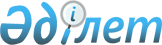 О внесении изменений и дополнений в решение районного маслихата от 14 декабря 2010 года № 219-IV "Об Исатайском районном бюджете на 2011-2013 годы"
					
			Утративший силу
			
			
		
					Решение Исатайского районного маслихата Атырауской области от 17 марта 2011 года № 250-IV. Зарегистрировано Управлением юстиции Исатайского района Атырауской области 11 апреля 2011 года № 4-4-179. Утратило силу - решением Исатайского районного маслихата Атырауской области от 27 января 2012 года № 13-V

      Сноска. Утратило силу - решением Исатайского районного маслихата Атырауской области от 27.01.2012 № 13-V.

      В соответствии с Бюджетным кодексом Республики Казахстан от 4 декабря 2008 года № 95-ІV, статьей 6 Закона Республики Казахстан от 23 января 2001 года № 148 "О местном государственном управлении и самоуправлении в Республике Казахстан" и рассмотрев постановление районного акимата от 14 марта 2011 года № 40, районный маслихат РЕШИЛ:



      1. Внести в решение районного маслихата от 14 декабря 2010 года  № 219-IV "Об Исатайском районном бюджете на 2011-2013 годы" (зарегистрированное в реестре государственной регистраций нормативных правовых актов за № 4-4-172 от 17 января 2011 года, опубликованное за № 5 от 27  января 2011 года в газете "Нарын таңы") следующие изменения и дополнения:



      1) в пункте 1:

      цифры "2 197 088" заменить цифрами "2 208 872";

      цифры "1 439 743" заменить цифрами "1 451 527";

      цифры "2 218 872" заменить цифрами "2 230 656";



      2) в пункте 4:

      цифры "3 562" заменить цифрами "3 636";

      цифры "16 645" заменить цифрами "20 513";

      дополнить строками следующего содержания:

      1 430 тысяч тенге для оказания мер государственной поддержки участникам Программы занятости 2020;

      6 412 тысяч тенге для обеспечения деятельности центров занятости.



      2. Приложения 1 и 2 указанного решения изложить в новой редакции согласно приложениям 1 и 2 к настоящему решению.



      3. Настоящее решение вводится в действие с 1 января 2011 года.      Председатель XХІV внеочередной

      сессии районного маслихата:                Ж. Касымулы

      Секретарь районного маслихата:             Ж. Кадимов

Приложение 1       

к решению районного маслихата

от 17 марта 2011 года № 250-IV Районный бюджет на 2011 год

Приложение 2       

к решению районного маслихата

от 17 марта 2011 года № 250-IV Финансирование бюджетных программ районного бюджета на 2011 год в разрезе сельских округов в следующих размерах:продолжение таблицы
					© 2012. РГП на ПХВ «Институт законодательства и правовой информации Республики Казахстан» Министерства юстиции Республики Казахстан
				КатегорияКатегорияКатегорияКатегорияСумма (тыс.тенге)КлассКлассКлассСумма (тыс.тенге)ПодклассПодклассСумма (тыс.тенге)НаименованиеСумма (тыс.тенге)I. Доходы22088721Налоговые поступления74305201Подоходный налог1078532Индивидуальный подоходный налог10785303Социальный налог843251Социальный налог8432504Hалоги на собственность5412411Hалоги на имущество5191953Земельный налог16774Hалог на транспортные средства202345Единый земельный налог13505Внутренние налоги на товары, работы и услуги80982Акцизы28993Поступления за использование природных и других ресурсов26304Сборы за ведение предпринимательской и профессиональной деятельности24605Налог на игорный бизнес10908Обязательные платежи, взимаемые за совершение юридически значимых действий и (или) выдачу документов уполномоченными на то государственными органами или должностными лицами15351Государственная пошлина15352Неналоговые поступления1339701Доходы от государственной собственности19875Доходы от аренды имущества, находящегося в государственной собственности198704Штрафы, пени, санкции, взыскания, налагаемые государственными учреждениями, финансируемыми из государственного бюджета, а также содержащимися и финансируемыми из бюджета (сметы расходов) Национального Банка Республики Казахстан102001Штрафы, пени, санкции, взыскания, налагаемые государственными учреждениями, финансируемыми из государственного бюджета, а также содержащимися и финансируемыми из бюджета (сметы расходов) Национального Банка Республики Казахстан, за исключением поступлений от организаций нефтяного сектора1020006Прочие неналоговые поступления12101Прочие неналоговые поступления12103Поступления от продажи основного капитала89601Продажа государственного имущества, закрепленного за государственными учреждениями3611Продажа государственного имущества, закрепленного за государственными учреждениями36103Продажа земли и нематериальных активов5351Продажа земли5354Поступления трансфертов145152702Трансферты из вышестоящих органов государственного управления14515272Трансферты из областного бюджета1451527Функциональная группаФункциональная группаФункциональная группаФункциональная группаФункциональная группаСумма (тыс.тенге)Функциональная подгруппаФункциональная подгруппаФункциональная подгруппаФункциональная подгруппаСумма (тыс.тенге)АдминистраторАдминистраторАдминистраторСумма (тыс.тенге)ПрограммаПрограммаСумма (тыс.тенге)НаименованиеСумма (тыс.тенге)ІІ. Расходы22306561Государственные услуги общего характера15097101Представительные, исполнительные и другие органы, выполняющие общие функции государственного управления126587112Аппарат маслихата района (города областного значения)17635001Услуги по обеспечению деятельности маслихата района (города областного значения)17635122Аппарат акима района (города областного значения)39236001Услуги по обеспечению деятельности акима района (города областного значения)33366003Капитальные расходы государственных органов5870123Аппарат акима района в городе, города районного значения, поселка, аула (села), аульного (сельского) округа69716001Услуги по обеспечению деятельности акима района в городе, города районного значения, поселка, аула (села), аульного (сельского) округа6971602Финансовая деятельность11715452Отдел финансов района (города областного значения)11715001Услуги по реализации государственной политики в области исполнения бюджета района (города областного значения) и управления коммунальной собственностью района (города областного значения)11470003Проведение оценки имущества в целях налогообложения24505Планирование и статистическая деятельность12669453Отдел экономики и бюджетного планирования района (города областного значения)12669001Услуги по реализации государственной политики в области формирования и развития экономической политики, системы государственного планирования и управления района (города областного значения)9869004Капитальные расходы государственных органов28002Оборона130601Военные нужды1306122Аппарат акима района (города областного значения)1306005Мероприятия в рамках исполнения всеобщей воинской обязанности13064Образование119624201Дошкольное воспитание и обучение173344123Аппарат акима района в городе, города районного значения, поселка, аула (села), аульного (сельского) округа173344004Поддержка организаций дошкольного воспитания и обучения17334402Начальное, основное среднее и общее среднее образование981607464Отдел образования района (города областного значения)981607003Общеобразовательное обучение916315006Дополнительное образование для детей6529209Прочие услуги в области образования41291464Отдел образования района (города областного значения)41291001Услуги по реализации государственной политики на местном уровне в области образования9286005Приобретение и доставка учебников, учебно-методических комплексов для государственных учреждений образования района (города областного значения)21500012Капитальные расходы государственных органов2250015Ежемесячные выплаты денежных средств опекунам (попечителям) на содержание ребенка сироты (детей-сирот), и ребенка (детей), оставшегося без попечения родителей5146020Обеспечение оборудованием, программным обеспечением детей-инвалидов, обучающихся на дому31096Социальная помощь и социальное обеспечение11675502Социальная помощь104728123Аппарат акима района в городе, города районного значения, поселка, аула (села), аульного (сельского) округа14736003Оказание социальной помощи нуждающимся гражданам на дому14736451Отдел занятости и социальных программ района (города областного значения)89992002Программа занятости46010004Оказание социальной помощи на приобретение топлива специалистам здравоохранения, образования, социального обеспечения, культуры и спорта в сельской местности в соответствии с законодательством Республики Казахстан4000005Государственная адресная социальная помощь3000006Жилищная помощь1500007Социальная помощь отдельным категориям нуждающихся граждан по решениям местных представительных органов8816010Материальное обеспечение детей-инвалидов, воспитывающихся и обучающихся на дому900016Государственные пособия на детей до 18 лет16321017Обеспечение нуждающихся инвалидов обязательными гигиеническими средствами и предоставление услуг специалистами жестового языка, индивидуальными помощниками в соответствии с индивидуальной программой реабилитации инвалида3033023Обеспечение деятельности центров занятости641209Прочие услуги в области социальной помощи и социального обеспечения12027451Отдел занятости и социальных программ района (города областного значения)12027001Услуги по реализации государственной политики на местном уровне в области обеспечения занятости и реализации социальных программ для населения10731011Оплата услуг по зачислению, выплате и доставке пособий и других социальных выплат12967Жилищно-коммунальное хозяйство55271802Коммунальное хозяйство527221123Аппарат акима района в городе, города районного значения, поселка, аула (села), аульного (сельского) округа32800014Организация водоснабжения населенных пунктов32800458Отдел жилищно-коммунального хозяйства, пассажирского транспорта и автомобильных дорог района (города областного значения)1600012Функционирование системы водоснабжения и водоотведения1600467Отдел строительства района (города областного значения)492821006Развитие системы водоснабжения49282103Благоустройство населенных пунктов25497123Аппарат акима района в городе, города районного значения, поселка, аула (села), аульного (сельского) округа15497008Освещение улиц населенных пунктов7865009Обеспечение санитарии населенных пунктов4035011Благоустройство и озеленение населенных пунктов3597458Отдел жилищно-коммунального хозяйства, пассажирского транспорта и автомобильных дорог района (города областного значения)16396016Обеспечение санитарии населенных пунктов163968Культура, спорт, туризм и информационное пространство10452001Деятельность в области культуры63265123Аппарат акима района в городе, города районного значения, поселка, аула (села), аульного (сельского) округа63265006Поддержка культурно-досуговой работы на местном уровне6326502Спорт1440465Отдел физической культуры и спорта района (города областного значения)1440006Проведение спортивных соревнований на районном (города областного значения) уровне836007Подготовка и участие членов сборных команд района (города областного значения) по различным видам спорта на областных спортивных соревнованиях60403Информационное пространство27204455Отдел культуры и развития языков района (города областного значения)25704006Функционирование районных (городских) библиотек25704456Отдел внутренней политики района (города областного значения)1500005Услуги по проведению государственной информационной политики через телерадиовещание150009Прочие услуги по организации культуры, спорта, туризма и информационного пространства12611455Отдел культуры и развития языков района (города областного значения)5746001Услуги по реализации государственной политики на местном уровне в области развития языков и культуры5746456Отдел внутренней политики района (города областного значения)3553001Услуги по реализации государственной политики на местном уровне в области информации, укрепления государственности и формирования социального оптимизма граждан3553465Отдел физической культуры и спорта района (города областного значения)3312001Услуги по реализации государственной политики на местном уровне в сфере физической культуры и спорта33129Топливно-энергетический комплекс и недропользование4188009Прочие услуги в области топливно-энергетического комплекса и недропользования41880467Отдел строительства района (города областного значения)41880009Развитие теплоэнергетической системы4188010Сельское, водное, лесное, рыбное хозяйство, особо охраняемые природные территории, охрана окружающей среды и животного мира, земельные отношения4236901Сельское хозяйство16088453Отдел экономики и бюджетного планирования района (города областного значения)3636099Реализация мер социальной поддержки специалистов социальной сферы сельских населенных пунктов за счет целевого трансферта из республиканского бюджета3636462Отдел сельского хозяйства района (города областного значения)5440001Услуги по реализации государственной политики на местном уровне в сфере сельского хозяйства5440473Отдел ветеринарии района (города областного значения)7012001Услуги по реализации государственной политики на местном уровне в сфере ветеринарии701206Земельные отношения5768463Отдел земельных отношений района (города областного значения)5768001Услуги по реализации государственной политики в области регулирования земельных отношений на территории района (города областного значения)576809Прочие услуги в области сельского, водного, лесного, рыбного хозяйства, охраны окружающей среды и земельных отношений20513473Отдел ветеринарии района (города областного значения)20513011Проведение противоэпизоотических мероприятий2051311Промышленность, архитектурная, градостроительная и строительная деятельность1288502Архитектурная, градостроительная и строительная деятельность12885467Отдел строительства района (города областного значения)4598001Услуги по реализации государственной политики на местном уровне в области строительства4598468Отдел архитектуры и градостроительства района (города областного значения)8287001Услуги по реализации государственной политики в области архитектуры и градостроительства на местном уровне6337004Капитальные расходы государственных органов195013Прочие1092209Прочие10922451Отдел занятости и социальных программ района (города областного значения)1560022Поддержка частного предпринимательства в рамках программы "Дорожная карта бизнеса - 2020"1560452Отдел финансов района (города областного значения)4000012Резерв местного исполнительного органа района (города областного значения)4000458Отдел жилищно-коммунального хозяйства, пассажирского транспорта и автомобильных дорог района (города областного значения)5362001Услуги по реализации государственной политики на местном уровне в области жилищно-коммунального хозяйства, пассажирского транспорта и автомобильных дорог536215Трансферты6601Трансферты66452Отдел финансов района (города областного значения)66006Возврат неиспользованных (недоиспользованных) целевых трансфертов6616Погашение займов2201Погашение займов22452Отдел финансов района (города областного значения)22021Возврат неиспользованных бюджетных кредитов, выданных из местного бюджета22ІІІ. Чистое бюджетное кредитование23815Бюджетные кредиты2381510Сельское, водное, лесное, рыбное хозяйство, особо охраняемые природные территории, охрана окружающей среды и животного мира, земельные отношения2381501Сельское хозяйство23815453Отдел экономики и бюджетного планирования района (города областного значения)23815006Бюджетные кредиты для реализации мер социальной поддержки специалистов социальной сферы сельских населенных пунктов23815КатегорияКатегорияКатегорияКатегорияСумма (тыс.тенге)КлассКлассКлассСумма (тыс.тенге)ПодклассПодклассСумма (тыс.тенге)НаименованиеСумма (тыс.тенге)Погашение бюджетных кредитов05Погашение бюджетных кредитов001Погашение бюджетных кредитов01Погашение бюджетных кредитов, выданных из государственного бюджета0Функциональная группаФункциональная группаФункциональная группаФункциональная группаФункциональная группаСумма (тыс.тенге)Функциональная подгруппаФункциональная подгруппаФункциональная подгруппаФункциональная подгруппаСумма (тыс.тенге)АдминистраторАдминистраторАдминистраторСумма (тыс.тенге)ПрограммаПрограммаСумма (тыс.тенге)НаименованиеСумма (тыс.тенге)ІV. Сальдо по операциям с финансовыми активами0Приобретение финансовых активов013Прочие09Прочие0452Отдел финансов района (города областного значения)0014Формирование или увеличение уставного капитала юридических лиц0КатегорияКатегорияКатегорияКатегорияСумма (тыс.тенге)КлассКлассКлассСумма (тыс.тенге)Под классПод классСумма (тыс.тенге)НаименованиеСумма (тыс.тенге)Поступления от продажи финансовых активов государства06Поступления от продажи финансовых активов государства001Поступления от продажи финансовых активов государства01Поступления от продажи финансовых активов внутри страны0КатегорияКатегорияКатегорияКатегорияСумма (тыс.тенге)КлассКлассКлассСумма (тыс.тенге)ПодклассПодклассСумма (тыс.тенге)НаименованиеСумма (тыс.тенге)V. Дефицит (профицит) бюджета-45599VI. Финансирование дефицита (использование профицита) бюджета45599Функциональная группаФункциональная группаФункциональная группаФункциональная группаФункциональная группаСумма (тыс.тенге)Функциональная подгруппаФункциональная подгруппаФункциональная подгруппаФункциональная подгруппаСумма (тыс.тенге)АдминистраторАдминистраторАдминистраторСумма (тыс.тенге)ПрограммаПрограммаСумма (тыс.тенге)НаименованиеСумма (тыс.тенге)Погашение займов016Погашение займов01Погашение займов0452Отдел финансов района (города областного значения)0008Погашение долга местного исполнительного органа перед вышестоящим бюджетом0ПрограммаПрограммаАккистауЗабурунЖанбайИсатайНаименование бюджетных программАккистауЗабурунЖанбайИсатай001Услуги по обеспечению деятельности акима района в городе, города районного значения, поселка, аула (села), аульного (сельского) округа13904805097838906003Оказание социальной помощи нуждающимся гражданам на дому2671193519991598004Поддержка организаций дошкольного воспитания и обучения93466125781952112324006Поддержка культурно-досуговой работы на местном уровне30484381739533919008Освещение улиц населенных пунктов4552240700150009Обеспечение санитарии населенных пунктов2225340530180011Благоустройство и озеленение населенных пунктов1800300440180014Организация водоснабжения населенных пунктов3264347866261173Всего152366307384355228430ПрограммаПрограммаПрограммаНарынКамыскалаТущыкудукСумма, тыс.тенгеНаименование бюджетных программНарынКамыскалаТущыкудукСумма, тыс.тенге001Услуги по обеспечению деятельности акима района в городе, города районного значения, поселка, аула (села), аульного (сельского) округаУслуги по обеспечению деятельности акима района в городе, города районного значения, поселка, аула (села), аульного (сельского) округа824287861204570144003Оказание социальной помощи нуждающимся гражданам на домуОказание социальной помощи нуждающимся гражданам на дому12662646262114736004Поддержка организаций дошкольного воспитания и обученияПоддержка организаций дошкольного воспитания и обучения939426061173344006Поддержка культурно-досуговой работы на местном уровнеПоддержка культурно-досуговой работы на местном уровне341873911028363265008Освещение улиц населенных пунктовОсвещение улиц населенных пунктов15012508237865009Обеспечение санитарии населенных пунктовОбеспечение санитарии населенных пунктов2102103404035011Благоустройство и озеленение населенных пунктовБлагоустройство и озеленение населенных пунктов2503003273597014Организация водоснабжения населенных пунктовОрганизация водоснабжения населенных пунктов26845847972832800ВсегоВсего162203582462228369358